Главным  редакторам газет  «Волжская Новь», «Мой поселок»Сайт администрации  Волжского района	Главам городских и сельских поселений(для размещения  на сайте  и СМИ)                                                     ИНФОРМАЦИЯДля размещения в рубрике «В прокуратуре района» Прокуратура Волжского района выявила факты необеспечения работников юридического лица средствами индивидуальной защитыПрокуратурой Волжского района Самарской области проведена проверка соблюдения требований трудового законодательства в ООО «СОКа».В соответствии со статьей 221 ТК РФ на работах с вредными и (или) опасными условиями труда, а также на работах, выполняемых в особых температурных условиях или связанных с загрязнением, работникам бесплатно выдаются прошедшие обязательную сертификацию или декларирование соответствия специальная одежда, специальная обувь и другие средства индивидуальной защиты, а также смывающие и (или) обезвреживающие средства в соответствии с типовыми нормами, которые устанавливаются в порядке, определяемом Правительством Российской Федерации.В нарушение указанных требований работники ООО «СОКа» не ведется учет выдачи средств индивидуальной защиты, личные карточки выдачи средств индивидуальной защиты в организации отсутствуют.В связи с выявленными нарушениями прокуратурой района возбуждены производства по делу об административном правонарушении, предусмотренном ч. 1 ст. 5.27.1 КоАП РФ.По результатам рассмотрения актов реагирования Государственной инспекцией труда в Самарской области виновные должностное и юридическое лица привлечены к административной ответственности в виде штрафа в размере 4 000 рублей и предупреждения соответственно.Старший помощник прокурора района                                     Л.А.Софронова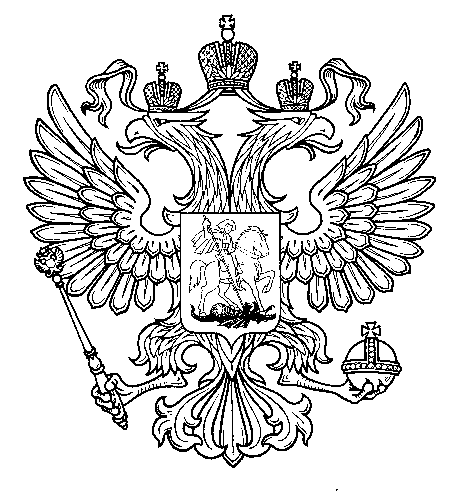 ПрокуратураРоссийской  ФедерацииПрокуратура Самарской областиП Р О К У Р А Т У Р АВолжского районаул. Мечникова, д. 54а, Самара, 4430308 (846) 339-74-25 (27)23.01.2019  № ________________________